附件1：课程学习钉钉群二维码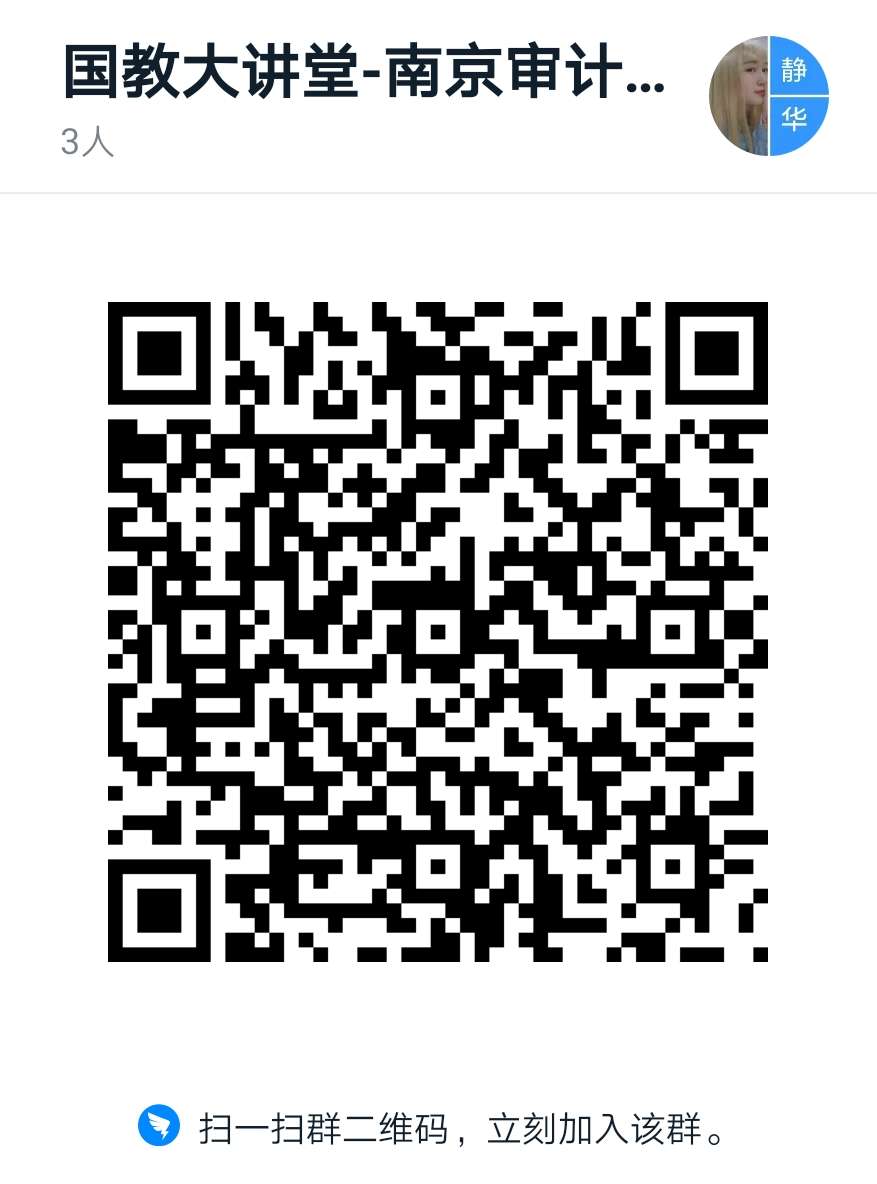 